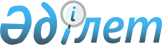 Об утверждении Типовых правил деятельности организаций образования соответствующих типовПриказ Министра образования и науки Республики Казахстан от 30 октября 2018 года № 595. Зарегистрирован в Министерстве юстиции Республики Казахстан 31 октября 2018 года № 17657.       В соответствии с подпунктом 11-1) статьи 5 Закона Республики Казахстан от 27 июля 2007 года "Об образовании" ПРИКАЗЫВАЮ:      1. Утвердить прилагаемые:       1) Типовые правила деятельности дошкольных организаций согласно приложению 1 к настоящему приказу;       2) Типовые правила деятельности организаций среднего образования (начального, основного среднего и общего среднего) согласно приложению 2 к настоящему приказу;       3) Типовые правила деятельности организаций образования, реализующих образовательные программы технического и профессионального образования согласно приложению 3 к настоящему приказу;       4) Типовые правила деятельности организаций образования, реализующих образовательные программы послесреднего образования согласно приложению 4 к настоящему приказу;       5) Типовые правила деятельности организаций образования, реализующих образовательные программы высшего и (или) послевузовского образования согласно приложению 5 к настоящему приказу;       6) Типовые правила деятельности специализированных организаций образования согласно приложению 6 к настоящему приказу;       7) Типовые правила деятельности специальных организаций образования согласно приложению 7 к настоящему приказу;       8) Типовые правила деятельности организаций образования для детей-сирот и детей, оставшихся без попечения родителей согласно приложению 8 к настоящему приказу;       9) Типовые правила деятельности организаций дополнительного образования для детей согласно приложению 9 к настоящему приказу;       10) Типовые правила деятельности организаций дополнительного образования для взрослых согласно приложению 10 к настоящему приказу.      2. Департаменту дошкольного и среднего образования Министерства образования и науки Республики Казахстан в установленном законодательством Республики Казахстан порядке обеспечить:      1) государственную регистрацию настоящего приказа в Министерстве юстиции Республики Казахстан;      2) в течение десяти календарных дней со дня государственной регистрации настоящего приказа направление его копии в бумажном и электронном виде на казахском и русском языках в Республиканское государственное предприятие на праве хозяйственного ведения "Республиканский центр правовой информации" для официального опубликования и включения в Эталонный контрольный банк нормативных правовых актов Республики Казахстан;      3) размещение настоящего приказа на интернет-ресурсе Министерства образования и науки Республики Казахстан после его официального опубликования;       4) в течение десяти рабочих дней после государственной регистрации настоящего приказа представление в Департамент юридической службы Министерства образования и науки Республики Казахстан сведений об исполнении мероприятий, предусмотренных подпунктами 1), 2) и 3) настоящего пункта.      3. Контроль за исполнением настоящего приказа возложить на вице-министра образования и науки Республики Казахстан Суханбердиеву Э. А.      4. Настоящий приказ вводится в действие по истечении десяти календарных дней после дня его первого официального опубликования Типовые правила деятельности организаций образования, реализующих образовательные программы высшего и (или) послевузовского образования Глава 1. Общие положения       1. Настоящие Типовые правила деятельности организаций высшего и (или) послевузовского образования (далее - Правила) разработаны в соответствии с подпунктом 11-1) статьи 5 Закона Республики Казахстан от 27 июля 2007 года "Об образовании" (далее – Закон "Об образовании") и определяют порядок деятельности организаций образования, реализующих образовательные программы высшего и (или) послевузовского образования независимо от форм собственности и ведомственной подчиненности.      2. Высшее и (или) послевузовское образование предоставляется организациями высшего и (или) послевузовского образования (далее – вуз) следующих видов: национальные исследовательские университеты, национальные организации высшего и (или) послевузовского образования, исследовательские университеты, университеты, академии, институты и приравненные к ним (консерватория).      3. Задача вуза – подготовка кадров с высшим и послевузовским образованием путем создания необходимых условий для освоения образовательных программ, направленных на профессиональное становление и развитие личности на основе достижений науки и практики.       4. Вузы осуществляют свою деятельность в соответствии с Конституцией Республики Казахстан, законами Республики Казахстан "Об образовании" от 27 июля 2007 года, "О науке" от 18 февраля 2011 года, "О коммерциализации научной и (или) научно-технической деятельности" от 31 октября 2015 года и иными нормативными правовыми актами Республики Казахстан, регламентирующими образовательную и научную деятельность, а также настоящими Правилами и уставом.       Военные, специальные учебные заведения (далее - ВСУЗ) осуществляют свою деятельность с учетом особенностей нормативных правовых актов, утверждаемых в соответствии со статьей 5-1 Закона "Об образовании". Глава 2. Порядок деятельности организаций образования, реализующих образовательные программы высшего и (или) послевузовского образования      5. Управление вузом осуществляется в соответствии с законодательством Республики Казахстан, настоящими Правилами и уставом вуза на принципах единоначалия и коллегиальности.      Управление ВСУЗом осуществляется в соответствии с законодательством Республики Казахстан, Правилами деятельности ВСУЗ и уставом ВСУЗа.      6. Органами управления в вузах в зависимости от их организационно-правовой формы и формы собственности являются наблюдательные советы или советы директоров, или иные органы управления, создание которых не противоречит законодательству Республики Казахстан.      Формами коллегиального управления организацией образования являются совет (ученый совет), попечительский совет, методический (учебно-методический, научно-методический) советы и формы, создание которых не противоречит законодательству Республики Казахстан.      Деятельность органов управления вузов регламентируется законодательством Республики Казахстан и внутренними положениями вуза.      7. Вузы разрабатывают свои стратегии развития и (или) программы развития и (или) планы развития.      8. Непосредственное руководство деятельностью вуза осуществляет ректор (начальник) вуза, назначаемый (избираемый) на должность и освобождаемый от должности в соответствии с действующим законодательством Республики Казахстан.      9. В вузах в организационно-правовой форме государственного предприятия на праве хозяйственного ведения наблюдательные советы согласовывают предложения уполномоченного органа соответствующей отрасли по вопросам назначения ректора вуза и расторжения трудового договора с ним.      10. Назначение проректоров вузов, их количество и должностные полномочия в зависимости от организационно-правовой формы и формы собственности вуза определяется с действующим законодательством Республики Казахстан.      В ВСУЗах начальник имеет заместителей, которые назначаются в соответствии с действующим законодательством Республики Казахстан в области обороны и безопасности.      11. Ректор вуза (начальник) без доверенности действует от имени вуза, представляет его интересы во всех органах, в установленном законодательством порядке распоряжается имуществом вуза, заключает договоры, выдает доверенности, открывает банковские счета и совершает иные сделки, издает приказы и распоряжения, обязательные для всех работников.       12. Ректор вуза (начальник) осуществляет руководство вуза на принципах коллегиальности, обеспечивает качество подготовки обучающихся, соблюдение требований государственных общеобязательных стандартов высшего и (или) послевузовского образования, утвержденных в соответствии с подпунктом 5-1) статьи 5 Закона "Об образовании", финансовой дисциплины, трудовых прав работников и обучающихся, предусмотренных условиями договора и иные полномочия, не противоречащие действующему законодательству.      13. Ректор вуза проходит аттестацию в порядке, установленном законодательством Республики Казахстан. В ВСУЗах начальник проходит аттестацию в порядке, установленном законодательством Республики Казахстан в области обороны и безопасности.      14. Ректор вуза, за исключением руководителей Академии правосудия и ВСУЗов, ежегодно отчитывается по стратегическому плану и плану развития перед органами управления, а также по завершении учебного года проводит отчетные встречи с общественностью по вопросам учебной, научно-исследовательской и финансовой деятельности вуза.      Финансовый отчет вуза предварительно согласовывается с органами управления.      Сноска. Пункт 14 с изменением, внесенным приказом Министра образования и науки РК от 18.05.2020 № 207 (вводится в действие по истечении десяти календарных дней после дня его первого официального опубликования).
      15. Управление персоналом (сотрудниками) вузом осуществляется в соответствии с его кадровой политикой, которая основывается на принципах развития человеческих ресурсов, меритократии, включающих рекрутинг, подготовку и повышение квалификации руководящих кадров, педагогических и научных работников вуза в порядке, установленном действующим законодательством.      При этом обеспечивается прохождение руководителями вузов, за исключением Академии правосудия и ВСУЗов, курсов повышения квалификации и (или) стажировки в области менеджмента с получением соответствующего сертификата (свидетельства) не реже одного раза в пять лет в соответствии законодательством Республики Казахстан.      Сноска. Пункт 15 - в редакции приказа Министра образования и науки РК от 18.05.2020 № 207 (вводится в действие по истечении десяти календарных дней после дня его первого официального опубликования).
       16. Вуз устанавливает требования к кандидатурам работников при приеме на работу путем определения квалификационных характеристик должностей работников в соответствии с подпунктом 2 пункта 2 статьи 43-1 Закона "Об образовании".      При этом вуз обеспечивает чтение лекций преподавателями, имеющими ученую степень "кандидат наук" или "доктор наук", или степени "доктор философии (PhD)" , или "доктор по профилю", или академической степени "доктор философии (PhD)", или "доктор по профилю", или степени "доктор философии (PhD)", или "доктор по профилю", и/или ученого звания "ассоциированный профессор (доцент)", или "профессор" (при наличии), а также со степенями магистра соответствующих наук и (или) старшими преподавателями, имеющих стаж не менее трех лет в должности преподавателя или стаж практической работы по профилю не менее пяти лет.      К чтению лекций и (или) проведению других видов учебных занятий могут привлекаться научные работники, заслуженные деятели культуры, искусства, спорта, члены творческих союзов или опытные специалисты, соответствующие 8-му уровню Национальной рамки квалификаций.       В ВСУЗах и Академии правосудия к проведению лекционных занятий, руководству дипломными работами (проектами), научно-исследовательской работе обучающихся допускаются специалисты, определенные Квалификационными характеристиками педагогических должностей и приравненных к ним лиц, утверждаемыми в соответствии с подпунктом 13) статьи 5-1 и подпункта 10 статьи 5-2 Закона "Об образовании".      Сноска. Пункт 16 в редакции приказа Министра образования и науки РК от 25.09.2020 № 414 (вводится в действие по истечении десяти календарных дней после дня его первого официального опубликования).
      17. Вуз разрабатывает и утверждает правила конкурсного замещения должностей профессорско-преподавательского состава и научных работников.      Порядок назначения на должности профессорско-преподавательского состава ВСУЗов определяется в соответствии с подпунктом 14) статьи 5-1 Закона "Об образовании".      18. Вуз формирует и утверждает свою структуру. При этом, структурные подразделения охватывают направления и виды деятельности вуза.      В вузах, созданных в форме некоммерческого акционерного общества (далее – НАО), принятие решений о создании и ликвидации академических структурных подразделений относится к исключительной компетенции совета директоров.       Структура ВСУЗов определяется в соответствии с подпунктом 3) пункта 2 статьи 22 Закона Республики Казахстан "Об обороне и Вооруженных Силах Республики Казахстан", подпунктом 3) пункта 16 статьи 4 Положения о Комитете национальной безопасности Республики Казахстан, утвержденного Указом Президента Республики Казахстан, подпунктом 2) пункта 2 статьи 9 Закона Республики Казахстан "Об органах внутренних дел Республики Казахстан", подпунктом 5) статьи 11 Закона Республики Казахстан "О прокуратуре".      19. Вуз разрабатывает и утверждает положения о структурных подразделениях.      20. Штатное расписание определяется вузом и ежегодно утверждается его ректором.      В вузах, созданных в форме НАО, утверждение штатного расписания относится к исключительной компетенции совета директоров.      В ВСУЗах штатное расписание определяется соответствующим уполномоченным государственным органом.      21. Нормы учебной нагрузки, формы и размеры оплаты труда работников определяются вузом.      В ВСУЗах нормы учебной нагрузки, формы и размеры оплаты труда работников устанавливаются в соответствии с действующим законодательством в области обороны и безопасности.      22. Образовательная деятельность вуза осуществляется на основе его академической политики, которая представляет собой систему мер, правил и процедур по планированию и управлению образовательной деятельностью и эффективной организации учебного процесса, направленных на реализацию студентоориентированного обучения и повышение качества образования.      23. Академическая политика разрабатывается на основе действующего законодательства в области образования с учетом приоритетов и задач, стоящих перед вузом.      Структура и направления академической политики определяются вузом.      24. Учебный год в вузах по программам бакалавриата и докторантуры начинается с первого сентября, по программам магистратуры с четырнадцатого сентября и заканчивается согласно академическому календарю.      Сроки начала и завершения учебного года в ВСУЗах определяются соответствующими уполномоченными государственными органами.      Сноска. Пункт 24 в редакции приказа Министра образования и науки РК от 25.09.2020 № 414 (вводится в действие по истечении десяти календарных дней после дня его первого официального опубликования).
       25. Для осуществления приема обучающихся вуз разрабатывает и утверждает Правила приема в вузы, разработанных на основе Типовых правил приема на обучение в организации образования, реализующие образовательные программы высшего и послевузовского образования, утвержденных в соответствии с подпунктом 11) статьи 5 Закона "Об образовании".      Прием обучающихся в ВСУЗы осуществляется в соответствии с Правилами приема на обучение в военные, специальные учебные заведения, реализующие образовательные программы соответствующего уровня, утвержденные в соответствии с подпунктом 9) статьи 5-1 Закона "Об образовании".      Вуз после завершения приема обучающихся и выдачи документов об образовании выпускникам в течение месяца направляет информацию в уполномоченный орган в области образования и (или) вносит эти данные в единую информационную систему образования уполномоченного органа в области образования.      Вуз обеспечивает функционирование электронной системы по выданным документам об образовании и создает электронную базу (архив) документов об образовании, в том числе ранее выданных.      Нормы, указанные в настоящем пункте, не распространяются на организации образования при Президенте Республики Казахстан.      26. Исключен приказом Министра образования и науки РК от 18.05.2020 № 207 (вводится в действие по истечении десяти календарных дней после дня его первого официального опубликования).
      27. Размер оплаты за обучение по образовательным программам высшего и (или) послевузовского образования и форма договора оказания образовательных услуг утверждаются вузом.      В вузах, созданных в форме НАО, утверждение размера оплаты за обучение по образовательным программам высшего и (или) послевузовского образования относится к исключительной компетенции совета директоров.      Сноска. Пункт 27 в редакции приказа Министра образования и науки РК от 25.09.2020 № 414 (вводится в действие по истечении десяти календарных дней после дня его первого официального опубликования).
       28. Образовательная деятельность вузов осуществляется в соответствии с Правилами организации учебного процесса по кредитной технологии обучения, утвержденными приказом Министра образования и науки Республики Казахстан от 20 апреля 2011 года № 152 (зарегистрирован в Реестре государственной регистрации нормативных правовых актов под № 6976).       Образовательная деятельность ВСУЗов осуществляется в соответствии с Правилами деятельности военных, специальных учебных заведений, утвержденных в соответствии с подпунктом 3) статьи 5-1 Закона "Об образовании".       29. Вуз внедряет новые технологии обучения, в том числе дистанционные образовательные технологии (далее – ДОТ) в соответствии с Правилами организации учебного процесса по дистанционным образовательным технологиям, утвержденными приказом Министра образования и науки Республики Казахстан от 20 марта 2015 года № 137 (зарегистрирован в Реестре государственной регистрации нормативных правовых актов под № 10768).      30. Вуз определяет нормы времени по видам учебной работы при планировании и организации учебного процесса, соотношение объема часов между видами учебной работы, технологии обучения, в том числе с использованием ДОТ.       31. Письменные оцениваемые работы обучающихся (курсовые, дипломные работы (проекты), магистерские диссертации (проекты) и докторские диссертации) проходят проверку на предмет наличия заимствованного материала и использования текста с синонимической заменой слов и выражений без изменения смысла (парафраз), включая использование текста переведенного с другого языка (далее - заимствование).       Правила и порядок проведения проверки на предмет наличия заимствований определяются вузом.      Дипломные работы (проекты), магистерские диссертации (проекты) и докторские диссертации, проверенные в системе обнаружения заимствований, сохраняются в базе Национального центра государственной научно-технической экспертизы.      Научные работы преподавателей и научных работников, представленные к публикации, допускаются к проверке в системах обнаружения заимствований.      Сноска. Пункт 31 - в редакции приказа Министра образования и науки РК от 18.05.2020 № 207 (вводится в действие по истечении десяти календарных дней после дня его первого официального опубликования).
      32. Преподаватель вуза самостоятельно выбирает методы обучения, способы и формы организации и проведения учебных занятий на основе образовательной программы и рабочих учебных программ (силлабусов).      33. Вуз разрабатывает и утверждает правила перевода и восстановления обучающихся в соответствии с нормами настоящих правил.       При этом, перевод и восстановление обучающихся с одной образовательной программы на другую, с одного вуза в другой осуществляется в период летних и зимних каникул.       Обучающийся переводится или восстанавливается в любой вуз независимо от сроков отчисления при восстановлении, за исключением организаций образования при Президенте Республики Казахстан и ВСУЗов.      В случае лишения (отзыва) лицензии и (или) приложения к лицензии на занятие образовательной деятельностью или ликвидации вуза обучающийся данного вуза переводится в другие вузы для продолжения обучения в течение текущего семестра со дня лишения (отзыва) лицензии и (или) приложения к лицензии и (или) в период летних и зимних каникул.      Обучающийся вуза переводится или восстанавливается после отчисления, если ими был полностью завершен первый академический период осваиваемой программы согласно индивидуальному учебному плану.       Перевод обучающегося с платной основы обучения на обучение по государственному образовательному заказу осуществляется в порядке, утвержденным в соответствии с подпунктом 5) статьи 4 Закона "Об образовании".      Студент, обучающийся по образовательному гранту, по желанию переводится с сохранением образовательного гранта в другой вуз.      При переводе обучающегося принимающий вуз учитывает направление подготовки, профиль образовательной программы, учебные достижения, а также случаи нарушения академической честности обучающимся. При переводе или восстановлении обучающихся для перезачета результатов обучения вузом создается соответствующая комиссия.      Студенты, поступившие по образовательным грантам, утвержденным для отдельных вузов, а также на педагогические специальности в пределах выделенной квоты, переводятся в другой вуз только на платной основе.      Перевод студентов, магистрантов, слушателей резидентуры и докторантов из других вузов в национальный вуз или иной вуз осуществляется при условии доплаты обучающимися разницы стоимости образовательного гранта.       Перевод обучающегося с групп образовательных программ высшего образования, требующих творческой подготовки на другие группы образовательных программ осуществляется при наличии сертификата единого национального тестирования с баллом не ниже установленного порогового балла в соответствии с Типовыми правилами приема на обучение в организации образования, реализующие образовательные программы высшего и послевузовского образования, утвержденных в соответствии с подпунктом 11) статьи 5 Закона "Об образовании".      Перевод обучающихся из зарубежных вузов осуществляется в вузы, в которых размещен государственный образовательный заказ по соответствующему уровню образования, области образования и году приема и (или) имеющих международную специализированную аккредитацию национальных и (или) зарубежных аккредитационных органов, включенных в реестры и (или) ассоциации аккредитационных органов государств – членов Организации экономического сотрудничества и развития (ОЭСР) по области образования.       В ВСУЗах правила перевода и восстановления обучающихся утверждаются в соответствии с подпунктом 12) статьи 5-1 Закона "Об образовании".      Сноска. Пункт 33 - в редакции приказа Министра образования и науки РК от 18.05.2020 № 207 (вводится в действие по истечении десяти календарных дней после дня его первого официального опубликования).
      34. Академические отпуска предоставляются обучающимся на основании заключения врачебно-консультативной комиссии при амбулаторно-поликлинической организации продолжительностью сроком от 6 до 12 месяцев по болезни, повестки о призыве на воинскую службу, рождения, усыновления (удочерения) ребенка до достижения им возраста трех лет.      Порядок предоставления академических отпусков обучающимся определяются вузом.       35. Учебно-методическая работа вуза организовывается в соответствии с Правилами организации и осуществления учебно-методической и научно-методической работы, утвержденными приказом Министра образования и науки Республики Казахстан от 29 ноября 2007 года № 583 (зарегистрирован в Реестре государственной регистрации нормативных правовых актов под № 5036).      Учебно-методическая работа ВСУЗа организовывается в соответствии с Правилами организации и осуществления учебного процесса, учебно-методической и научно-методической деятельности в военных, специальных учебных заведениях, утвержденными в соответствии с подпунктом 4) статьи 5-1 Закона "Об образовании".      36. В целях повышения качества образовательной деятельности вуз создает систему внутреннего обеспечения качества, основанную на международных стандартах и руководствах для обеспечения качества высшего и послевузовского образования в европейском пространстве высшего образования (ESG-исиджи), которая включает:      1) политику в области обеспечения качества;      2) разработку и утверждение программ;      3) студентоориентированное обучение, преподавание и оценку;      4) прием обучающихся, успеваемость, признание и сертификацию;      5) преподавательский состав;      6) учебные ресурсы и систему поддержки обучающихся;      7) управление информацией;      8) информирование общественности;      9) постоянный мониторинг и периодическую оценку программ;      10) периодическое внешнее обеспечение качества.      На базе факультета (школы) вуза, за исключением Академии правосудия и ВСУЗов, формируется Комиссия по обеспечению качества, принимающая решения по содержанию и условиям реализации образовательных программ, по политике оценивания и другим академическим вопросам факультета (школы), организующая анкетирование обучающихся на предмет соответствия качества образовательных программ и (или) дисциплин/модулей, на предмет наличия фактов нарушения академической честности.      В состав Комиссии по обеспечению качества входят преподаватели, студенты, магистранты и докторанты и другие академические работники вуза. На заседании Комиссии по обеспечению качества принимают участие представители административно-управленческого персонала вуза.      Сноска. Пункт 36 - в редакции приказа Министра образования и науки РК от 18.05.2020 № 207 (вводится в действие по истечении десяти календарных дней после дня его первого официального опубликования).
      37. Основой процесса обучения является академическая честность, реализация которой обеспечивается вузом.      Основными принципами академической честности являются:      1) обеспечение академической честности как основной институциональной ценности, формирующей честность и взаимоуважение в академической работе;      2) утверждение справедливых и объективных правил академической честности, направленных на формирование высоких этических ценностей;      3) обеспечение последовательной и непрерывной траектории обучения обучающегося путем определения четкого механизма и процедуры перезачета кредитов обучающегося на основе верифицируемых транскриптов других образовательных организаций;      4) проявление уважение преподавателя к своим обучающимся как наставника, способствующего формированию академической культуры;      5) поощрение и стимулирование участников образовательного процесса за продвижение и защиту академической честности;      6) определение преподавателем четкой политики дисциплины, ожидаемых требований от обучающегося;      7) определение преподавателем политики четких параметров оценивания учебных достижений обучающихся;      8) принятие в соответствии законодательством Республики Казахстан мер за нарушение принципов академической честности;      9) создание академической среды, оказывающей образовательную, социальную и психологическую поддержку обучающимся и позволяющей недопущение проявления академической нечестности.      Сноска. Пункт 37 - в редакции приказа Министра образования и науки РК от 18.05.2020 № 207 (вводится в действие по истечении десяти календарных дней после дня его первого официального опубликования).
      38. Для лиц с особыми образовательными потребностями создаются специальные условия для обучения.      39. Профессиональная практика является обязательным компонентом образовательной программы подготовки кадров.      Профессиональная практика подразделяется на учебную, педагогическую, исследовательскую, производственную и преддипломную.       Вуз разрабатывает и утверждает правила организации и проведения профессиональной практики и правила определения организаций в качестве баз практик.       При этом правила организации и проведения педагогической практики для обучающихся области образования "Педагогические науки" разрабатываются и утверждаются вузом в соответствии с методическими рекомендациями, утвержденными уполномоченным органом в области образования.       В случае реализации основной образовательной программы (Major) (мейжор) и дополнительной образовательной программы (Мinor) (майнор) базой практики определяется организация (предприятие), соответствующая профилю основной образовательной программы (Major) (мейжор).       Форма договора на проведение профессиональной практики определяется вузом.      Виды, сроки, объем и содержание профессиональной практики определяются образовательной программой.      В качестве базы для проведения профессиональной практики определяются организации, имеющие квалифицированные кадры для осуществления руководства профессиональной практикой и материально-техническую базу.       Порядок разработки и утверждения программы по всем видам профессиональной практики и стажировки в ВСУЗах определяется Правилами организации и прохождения профессиональной практики и стажировки обучающимися военных, специальных учебных заведений, утвержденными в соответствии с подпунктом 11) статьи 5-1 Закона РК "Об образовании".      Сноска. Пункт 39 - в редакции приказа Министра образования и науки РК от 18.05.2020 № 207 (вводится в действие по истечении десяти календарных дней после дня его первого официального опубликования).
       40. Признание результатов обучения, полученных взрослыми через неформальное образование осуществляется в соответствии с Правилами признания результатов обучения, полученных взрослыми через неформальное образование, предоставляемое организациями, внесенными в перечень признанных организаций, предоставляющих неформальное образование, утвержденными в соответствии с подпунктом 38-3) статьи 5 Закона "Об образовании".      41. Для осуществления регистрации обучающихся на учебные дисциплины, учета освоенных кредитов, организации промежуточной и итоговой аттестации и ведения всей истории учебных достижений обучающихся в вузах создается офис Регистратора.      В ВСУЗах для осуществления регистрации на учебные дисциплины, учета освоенных кредитов, организации промежуточной и итоговой аттестации и ведения всей истории учебных достижений обучающихся создается подразделение мониторинга и контроля (оценки) качества образования.       42. Порядок проведения текущего контроля успеваемости, промежуточной и итоговой аттестации обучающихся определяются вузом в соответствии с его академической политикой и установленной балльно-рейтинговой буквенной системой оценки учета учебных достижений обучающихся с переводом их в традиционную шкалу оценок и ECTS (иситиэс) согласно приложению 1 к настоящим Правилам.       Учебные достижения обучающихся по языкам (казахскому, иностранному, русскому) оцениваются в соответствии с балльно-рейтинговой буквенной системой оценивания учебных достижений обучающихся по иностранным языкам в соответствии с уровневой моделью и переводом в ECTS (иситиэс) и традиционную шкалу согласно приложению 2 к настоящим Правилам.      Уровень и описание владения языка соответствуют общеевропейской компетенции (далее - ОЕК) владения иностранным языком (А1, А2, В1, В2, С1, С2).      43. Обучающийся отчисляется из вуза в следующих случаях:      1) за академическую неуспеваемость;      2) за нарушение принципов академической честности;      3) за нарушение Правил внутреннего распорядка и Устава вуза;      4) за нарушение условий договора об оказании образовательных услуг, в том числе за неоплату стоимости обучения;      5) по собственному желанию.      44. При получении оценки "FХ" "неудовлетворительно" допускается пересдача итогового контроля (экзамена) в соответствии с академическим календарем вуза без повторного прохождения программы учебной дисциплины (модуля) не более одного раза.      В случае получения оценки "неудовлетворительно", соответствующая оценке "F", обучающийся повторно записывается на данную учебную дисциплину (модуль), посещает все виды учебных занятий, выполняет все виды учебной работы, согласно программе и пересдает итоговый контроль.      Обучающемуся, отчисленному из вуза, выписывается транскрипт подписанный руководителем вуза и скрепленный печатью.      В транскрипт записываются все учебные дисциплины и (или) модули, которые изучал обучающийся с указанием итоговой оценки, включая оценки FX и F.      Сноска. Пункт 44 в редакции приказа Министра образования и науки РК от 25.09.2020 № 414 (вводится в действие по истечении десяти календарных дней после дня его первого официального опубликования).
      45. Для проведения итоговой аттестации обучающихся вузом создается аттестационная комиссия по образовательным программам или направлениям подготовки, порядок работы и состав которой определяется вузом.      В ВСУЗах для проведения итоговой аттестации обучающихся создается Государственная аттестационная комиссия в соответствии с Правилами проведения текущего контроля успеваемости, промежуточной и итоговой аттестации обучающихся, утвержденными в соответствии с подпунктом 5) статьи 5-1 Закона "Об образовании".      46. В компетенцию аттестационной комиссии входят:      1) проверка уровня соответствия теоретической и практической подготовки выпускаемых кадров, установленным требованиям образовательных программ;      2) присуждение выпускнику степени бакалавра или магистра или присвоение квалификации "специалист" по соответствующей образовательной программе;      3) разработка предложений, направленных на дальнейшее улучшение качества подготовки кадров.      Сноска. Пункт 46 с изменением, внесенным приказом Министра образования и науки РК от 18.05.2020 № 207 (вводится в действие по истечении десяти календарных дней после дня его первого официального опубликования).
      47. Повторная сдача комплексного экзамена или защита дипломной работы (проекта), магистерской диссертации (проекта) с целью повышения положительной оценки не допускается.      48. Пересдача комплексного экзамена, а также повторная защита дипломной работы (проекта), магистерской диссертации лицам, получившим оценку "неудовлетворительно", в данный период итоговой аттестации не разрешается.      49. Обучающийся, получивший по итоговой аттестации оценку "неудовлетворительно" отчисляется из вуза приказом руководителя вуза как "не выполнивший требования образовательной программы: не защитивший дипломную работу (проект) или магистерскую диссертацию (проект)" или "не выполнивший требования образовательной программы: не сдавший комплексный экзамен".      В ВСУЗах обучающийся, получивший по итоговой аттестации оценку "неудовлетворительно" отчисляется из вуза как "не выполнивший требования образовательной программы: не защитивший дипломную работу (проект) или магистерскую диссертацию (проект)" или "не выполнивший требования образовательной программы: не сдавший комплексный экзамен", в соответствии с Законами Республики Казахстан "О воинской службе и статусе военнослужащих" от 16 февраля 2012 года, "О специальных государственных органах Республики Казахстан" от 13 февраля 2012 года, "О правоохранительной службе" от 6 января 2011 года.      Сноска. Пункт 49 - в редакции приказа Министра образования и науки РК от 18.05.2020 № 207 (вводится в действие по истечении десяти календарных дней после дня его первого официального опубликования).
       50. Обучающемуся, прошедшему итоговую аттестацию и подтвердившему освоение образовательной программы высшего и (или) послевузовского образования, решением аттестационной комиссии присуждается степень "бакалавр" или "магистр" или присваивается квалификация специалиста по соответствующей образовательной программе и выдается на бесплатной основе диплом с приложением.";       В приложении к диплому (транскрипте) указываются последние оценки по балльно-рейтинговой буквенной системе оценок по всем видам учебной и (или) научно-исследовательской (экспериментально-исследовательской) работы с указанием их объема в академических кредитах и часах.      Сноска. Пункт 50 - в редакции приказа Министра образования и науки РК от 18.05.2020 № 207 (вводится в действие по истечении десяти календарных дней после дня его первого официального опубликования).
      51. Вуз утверждает формы и требования к заполнению документов об образовании собственного образца.      В вузах, созданных в форме НАО, утверждение формы и требования к заполнению документов об образовании собственного образца относится к исключительной компетенции совета директоров.      52. Обучающемуся по образовательной программе высшего образования, имеющему по учебным дисциплинам и другим видам учебной деятельности итоговые оценки А, А- "отлично", В-, В, В+, С+ "хорошо" при среднем балле успеваемости (GPA) не ниже 3,5, а также сдавшему комплексный экзамен или защитившему дипломную работу (проект) с оценками А, А-"отлично", выдается диплом с отличием (без учета оценок по дополнительным видам обучения).      При этом, обучающемуся, имеющий в течение всего периода обучения пересдачи или повторные сдачи итогового контроля (экзамена), не выдается диплом с отличием.      Сноска. Пункт 52 - в редакции приказа Министра образования и науки РК от 18.05.2020 № 207 (вводится в действие по истечении десяти календарных дней после дня его первого официального опубликования).
       53. Организация и проведение защиты докторских диссертации осуществляется в соответствии с Правилами присуждения ученых степеней, утвержденных приказом Министра образования и науки Республики Казахстан от 31 марта 2011 года № 127 (зарегистрирован в Реестре государственной регистрации нормативных правовых актов под № 6951).      54. Список выпускников, окончивших образовательные программы высшего и (или) послевузовского образования, с указанием их фамилий, имени, отчества (при их наличии), образовательных программ и номеров выданных дипломов, подписанный первым руководителем организации образования, представляется в уполномоченный орган в области образования в месячный срок после издания соответствующего приказа, а также размещается на сайте вуза.      55. Вуз обеспечивает трудоустройство не менее 50% выпускников в разрезе направления подготовки кадров в течение года выпуска.      При этом, вуз обеспечивает проведение мониторинга количества созданных выпускникам вузов рабочих мест. В случаях осуществления ограничительных мероприятий соответствующими государственными органами, введения чрезвычайного положения, возникновения чрезвычайных ситуаций социального, природного и техногенного характера вуз обеспечивает трудоустройство не менее 50 % выпускников в разрезе направления подготовки кадров в течении двух лет после выпуска.      Сноска. Пункт 55 в редакции приказа Министра образования и науки РК от 25.09.2020 № 414 (вводится в действие по истечении десяти календарных дней после дня его первого официального опубликования).
      56. Воспитательная деятельность вуза является составной частью образовательного процесса и направлена на формирование патриотизма, гражданственности, интернационализма, высокой морали и нравственности, правовой культуры, межконфессиональной толерантности, а также на развитие разносторонних интересов и способностей обучающихся.       В ВСУЗах воспитательная работа включает дополнительные виды работ, определяемые Правилами деятельности военных, специальных учебных заведений, утвержденными в соответствии с подпунктом 3) статьи 5-1 Закона "Об образовании".      57. Воспитательная деятельность осуществляется на основе взаимного уважения человеческого достоинства обучающихся и профессорско-преподавательского состава.      Проведение воспитательной работы в вузах осуществляется на основе ценностей казахстанской идентичности и единства, духовно-нравственных ценностей программы модернизации общественного сознания "Рухани жаңғыру", формирования культуры здорового образа жизни и "нулевой терпимости" к коррупционным проявлениям.      Вуз обеспечивает функционирование органов студенческого самоуправления, создаваемые обучающимися на добровольной основе. Студенческие органы самоуправления избирают из контингента студентов председателя и заместителя председателя и допускаются к участию в заседаниях органов коллегиального управления вуза при обсуждении вопросов, касающихся интересов обучающихся.      58. Научно-исследовательская работа в вузах в соответствии с их видами деятельности включает:       1) проведение фундаментальных, прикладных, поисковых (инициативных) научно-исследовательских, опытно-конструкторских работ, в том числе по инновационным направлениям;       2) осуществление научных исследований по заказу, договору со сторонними организациями;      3) организацию научно-исследовательской работы студентов, магистрантов и докторантов;      4) разработку и внедрение инновационных технологий обучения и результатов научных исследований в учебный процесс и производство;      5) формирование инновационной инфраструктуры исследовательской деятельности, создание и внедрение механизма коммерциализации научных разработок, за исключением ВСУЗов;      6) защиту интеллектуальной собственности и авторских прав исследователей и разработчиков.      59. Международное сотрудничество вуза осуществляется на основе законодательства Республики Казахстан и международных договоров Республики Казахстан.      Вузы устанавливают прямые связи с зарубежными организациями образования, науки и культуры, международными организациями и фондами, заключают двусторонние и многосторонние договоры о сотрудничестве, участвуют в международных программах обмена обучающимися, педагогическими и научными работниками, осуществляют подготовку кадров из числа иностранных граждан, вступают в международные неправительственные организации (ассоциации) в области образования.      При этом, вуз согласовывает вопрос открытия иностранных структурных подразделений (институтов, центров, кафедр), деятельность которых направлена на ознакомление с культурой, обычаями, традициями и изучением языка иностранного государства с уполномоченным органом в сфере образования.      По запросу уполномоченного органа в сфере образования вуз направляет отчеты о реализации международного сотрудничества и деятельности иностранных структурных подразделений (институтов, центров, кафедр), созданных при нем.      ВСУЗы заключают двухсторонние и многосторонние договоры о сотрудничестве с зарубежными организациями, участвуют в международных программах обмена обучающимися, педагогическими и научными работниками, вступают в международные неправительственные организации (ассоциации) в области образования по согласованию с соответствующим уполномоченным государственным органом.      60. ВСУЗы в соответствии с международными договорами и контрактами осуществляют подготовку специалистов из числа иностранных граждан.      61. Обеспеченность вуза информационными ресурсами является обязательным условием осуществления образовательной деятельности.      62. Библиотечный фонд является составной частью информационных ресурсов и включает учебную, учебно-методическую и научную литературу.      Вузы обеспечивают обучающихся учебной и учебно-методической литературой и (или) электронными ресурсами в соответствии с образовательными программами.      63. Вуз обеспечивает функционирование информационной системы управления образованием (высокотехнологичная информационно-образовательная среда, включающая веб-сайт, информационно-образовательный портал, автоматизированную систему обеспечения кредитной технологии обучения, совокупность информационно-образовательных ресурсов), интегрированной с Национальной образовательной базой данных, разветвленной компьютерной сети с широкополосным и высокоскоростным доступом в интернет.      При этом, ректор вуза обеспечивает полноту, достоверность и своевременность заполнения форм административных данных, утвержденных уполномоченным органом в области образования.      Вуз, за исключением Академии правосудия и ВСУЗов, ежегодно размещает на сайте вуза информацию с указанием основных показателей финансово-хозяйственной деятельности за отчетный год в соответствии с законодательством Республики Казахстан.      Сноска. Пункт 63 - в редакции приказа Министра образования и науки РК от 18.05.2020 № 207 (вводится в действие по истечении десяти календарных дней после дня его первого официального опубликования).
       64. Для создания надлежащих условий в вузе необходимо наличие материальных активов (аудиторной и лабораторной базы, учебных кабинетов, производственных мастерских, полигонов, спортивных залов), зданий (учебных корпусов): собственные либо принадлежащие на праве хозяйственного ведения, или оперативного управления, доверительного управления для вузов с участием государственных органов или квазигосударственных организаций не менее 5%, с учебными помещениями и площадью, соответствующим Санитарным правилам "Санитарно-эпидемиологические требования к объектам образования", утвержденных приказом Министра здравоохранения Республики Казахстан от 16 августа 2017 года № 611 (зарегистрирован в Реестре государственной регистрации нормативных правовых актов Республики Казахстан под № 15681), а также наличие видеонаблюдения в помещениях и (или) на прилегающих территориях вуза.      Вуз создает условия для проживания иногородних обучающихся в общежитиях, хостелах и гостиницах.      Сноска. Пункт 64 - в редакции приказа Министра образования и науки РК от 18.05.2020 № 207 (вводится в действие по истечении десяти календарных дней после дня его первого официального опубликования).
      65. Источниками финансовых ресурсов выступают бюджетные и внебюджетные средства, полученные от осуществления деятельности в соответствии с действующим законодательством Республики Казахстан.      66. Вуз расходуют бюджетные средства, выделенные в объеме государственного образовательного заказа, и внебюджетные средства в порядке, установленном действующим законодательством. Балльно-рейтинговая буквенная система оценки учета учебных достижений, обучающихся с переводом их в традиционную шкалу оценок и ECTS (иситиэс)       Сноска. Приложение 1 с изменением, внесенным приказом Министра образования и науки РК от 18.05.2020 № 207 (вводится в действие по истечении десяти календарных дней после дня его первого официального опубликования). Балльно-рейтинговая буквенная система оценивания учебных достижений, обучающихся по иностранным языкам в соответствии с уровневой моделью и переводом в ECTS (иситиэс) и традиционную шкалу оценок      Министр образования и науки
Республики Казахстан       Министр образования и науки
Республики Казахстан Е. СагадиевПриложение 1 к приказу
Министра образования и науки
Республики Казахстан
от 30 октября 2018 года № 595Приложение 1 к приказу
Министра образования и науки
Республики Казахстан
от 30 октября 2018 года № 595Приложение 1 к приказу
Министра образования и науки
Республики Казахстан
от 30 октября 2018 года № 595Приложение 5
к приказу Министра образования и науки
Республики Казахстан
от 30 октября 2018 года
№ 595Приложение 1
к Типовым правилам деятельности организаций высшего и (или)
послевузовского образованияОценка по буквенной системеЦифровой эквивалентБаллы (%-ное содержание)Баллы (%-ное содержание)Оценка по традиционной системеА4,095-10095-100ОтличноА-3,6790-9490-94ОтличноВ+3,3385-8985-89ХорошоВ3,080-8480-84ХорошоВ-2,6775-7975-79ХорошоС+2,3370-7470-74ХорошоС2,065-6965-69УдовлетворительноС-1,6760-6460-64УдовлетворительноD+1,3355-5955-59УдовлетворительноD1,050-5450-54УдовлетворительноFX0,525-4925-49НеудовлетворительноF00-240-24НеудовлетворительноПриложение 2
к Типовым правилам деятельности
организаций высшего и (или)
послевузовского образованияПриложение 2
к Типовым правилам деятельности
организаций высшего и (или)
послевузовского образованияПриложение 2
к Типовым правилам деятельности
организаций высшего и (или)
послевузовского образованияУровень и описание владения языка по общеевропейской компетенции (далее- ОЕК)Оценка по буквенной системеОценка по ECTS (иситиэс)Цифровой эквивалент баллов%-ное содержаниеТрадиционная шкала оценокА1АА4,095-100ОтличноА1А-А3,6790-94ОтличноА1В+В3,3385-89ХорошоА1ВС3,080-84ХорошоА1В-С2,6775-79ХорошоА1С+С2,3370-74ХорошоА1СD2,065-69УдовлетворительноА1С-D1,6760-64УдовлетворительноА1D+D1,3355-59УдовлетворительноА1DE1,050-54УдовлетворительноА1FFX, F00-49НеудовлетворительноУровень и описание владения языка по ОЕКОценка по буквенной системеОценка по ECTS (иситиэс)Цифровой эквивалент баллов%-ное содержаниеТрадиционная шкала оценокА2АА4,095-100ОтличноА2А-А3,6790-94ОтличноА2В+В3,3385-89ХорошоА2ВС3,080-84ХорошоА2В-С2,6775-79ХорошоА2С+С2,3370-74ХорошоА2СD2,065-69УдовлетворительноА2С-D1,6760-64УдовлетворительноА2D+D1,3355-59УдовлетворительноА2DE1,050-54УдовлетворительноА2FFX, F00-49НеудовлетворительноУровень и описание владения языка по ОЕКОценка по буквенной системеОценка по ECTS (иситиэс)Цифровой эквивалент баллов%-ное содержаниеТрадиционная шкала оценокВ1АА4,095-100ОтличноВ1А-А3,6790-94ОтличноВ1В+В3,3385-89ХорошоВ1ВС3,080-84ХорошоВ1В-С2,6775-79ХорошоВ1С+С2,3370-74ХорошоВ1СD2,065-69УдовлетворительноВ1С-D1,6760-64УдовлетворительноВ1D+D1,3355-59УдовлетворительноВ1DE1,050-54УдовлетворительноВ1FFX, F00-49НеудовлетворительноУровень и описание владения языка по ОЕКОценка по буквенной системеОценка по ECTS (иситиэс)Цифровой эквивалент баллов%-ное содержаниеТрадиционная шкала оценокВ2АА4,095-100ОтличноВ2А-А3,6790-94ОтличноВ2В+В3,3385-89ХорошоВ2ВС3,080-84ХорошоВ2В-С2,6775-79ХорошоВ2С+С2,3370-74ХорошоВ2СD2,065-69УдовлетворительноВ2С-D1,6760-64УдовлетворительноВ2D+D1,3355-59УдовлетворительноВ2DE1,050-54УдовлетворительноВ2FFX, F00-49НеудовлетворительноУровень и описание владения языка по ОЕКОценка по буквенной системеОценка по ECTS (иситиэс)Цифровой эквивалент баллов%-ное содержаниеТрадиционная шкала оценокС1АА4,095-100ОтличноС1А-А3,6790-94ОтличноС1В+В3,3385-89ХорошоС1ВС3,080-84ХорошоС1В-С2,6775-79ХорошоС1С+С2,3370-74ХорошоС1СD2,065-69УдовлетворительноС1С-D1,6760-64УдовлетворительноС1D+D1,3355-59УдовлетворительноС1DE1,050-54УдовлетворительноС1FFX, F00-49НеудовлетворительноУровень и описание владения языка по ОЕКОценка по буквенной системеОценка по ECTS (иситиэс)Цифровой эквивалент баллов%-ное содержаниеТрадиционная шкала оценок 
С2АА4,095-100Отлично 
С2А-А3,6790-94Отлично 
С2В+В3,3385-89Хорошо 
С2ВС3,080-84Хорошо 
С2В-С2,6775-79Хорошо 
С2С+С2,3370-74Хорошо 
С2СD2,065-69Удовлетворительно 
С2С-D1,6760-64Удовлетворительно 
С2D+D1,3355-59Удовлетворительно 
С2DE1,050-54Удовлетворительно 
С2FFX, F00-49Неудовлетворительно